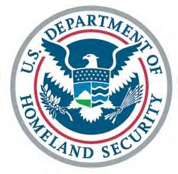 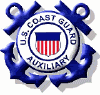 UNITED STATES DEPARTMENT OF HOMELAND SECURITYUNITED STATES COAST GUARD AUXILIARYFirst Coast Guard District, Southern Region, Division 2Flotilla 02-06Monmouth Beach Cultural Centerwww.flotilla26nj.comMinutes for the 16 May 2019 MeetingMeeting called to order at 1940.Guests:  Mike McCarry and Jonathan Beer, potential membersAwards: Sustained Service Award to Walt Kudler for performance of duty from 22 March 2007 to 11 March 2019  - service in excess of 3278 cumulative hours.  Auxiliary Annual Service Performance Award to Catherine Dudley for service in excess of 32 Public Education hours during the year 2018. Flotilla 26 was Second in the District for Youth Education in 2018.A short briefing was made by Fred Klapproth on a topic in Search Coordination and Execution.  This week was on Infrastructure and Policies. The chain on responsibility was presented and explained. There was also a number of policies concerning what the Coast Guard can and cannot do involving vessels.  These topics included abandoning a vessel, navigation, and fire.FC(Fred Klapproth)  - Refer to his report to the Division in May.  His FC flotilla report was sent out electronically.  He stated that Bob Hook’s name plate has still not been done.  I will check with the Station contact.VFC(Bob McNamara) – Division minutes were sent out electronically. Please notify him if the FSOs are not getting information from their SOs, and remember to send up the monthly reports.FSO-SR(Catherine Dudley) – Minutes from the March and April meetings were approved. Cards will be sent to Ben Schneider, who had some stints done, and Walter Pereira, who had a procedure in the hospital. FSO-FN(Vince Mancino) – submitted electronically.  Motion to accept the finance report for the month, made and passed.FSO-OP(Dan Smuro) – sent electronically. A patrol is scheduled for 22 May for Fleet Week. Check ride is set up by the DCDR.FSO-HR(Fred Klapproth) – sent electronically. A date was set up with me to review documents for Mike McCarry, who wants to join the Auxiliary. He has completed the application and the new member test. FSO-IS(Dan Smuro) – Submitted electronically. Get your hours in as he will be gone from June 10 until July 15.  He will be unavailable during this time.  He brought attention to completely inappropriate ads that are on the Division Website.  They include political statements and a number of ads for singles looking to meet others -with pictures!  The site has a heading of Department of Homeland Security and gives a very poor impression of our mission. This site should be taken down immediately, but he has not gotten an acceptable response from those in charge of it..FSO-MA(Walt Kudler) – Submitted electronically. He ordered some books for the Water and Kids.FSO-MS(Lou Krupkin) – submitted electronically. FSO-NS(Bob McNamara) – submitted electronically.FSO-MT(Bob McNamara) – Submitted electronicallyFSO-PE(Catherine Dudley) – The Division PE report was electronically passed down. Water and Kids visits have been scheduled and one school completed. Note in the Division minutes that it has been voted that trops will be the uniform for PE classes.FSO-PV(Ben Schneider)- No report, he has been ill. FSO-VE(Dave Radeschi) – Submitted electronically. He has 4 VSC events scheduled.FSO-CS(Bill Szilasi) –  No reportFSO-CM – No activity yetAviation Advisor – Submitted electronically, his plane is scheduled at the end of the month for modifications needed to be a facility.Uniform and Flag(Lee Ward) – Lee went over saluting and set the time for the Memorial Service.  Participants are to be at the Cultural Center at 11:30 AM on Memorial Day.  Old Business:  The Marlinspike workshop is scheduled for July 20.  Atlantic Highlands has a charging structure and requires insurance now.  Fred is looking into that and if it can be held at the Cultural Center. It was explained that it is open on weekends for people to view the art or have events and this might not be possible.  More information will follow.New Business: The Memorial Day Flag raising and program will be at the Cultural Center at 1200.  Mr. Seth Hunt from STASH will be the speaker.  The uniform is trops with the combination cover.  Please try and attend as members of the flotilla will be doing the flag raising.Motion to Adjourn.